Listening Practice: Matt CuttsTry Something for 30 Dayshttp://www.ted.com/talks/matt_cutts_try_something_new_for_30_days.html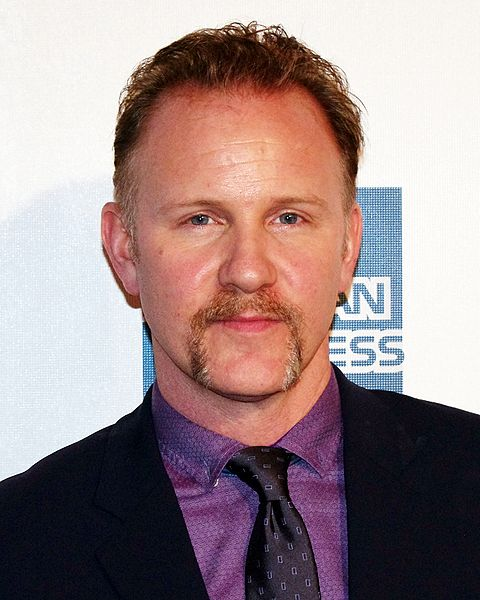 Do you know these people? Morgan Spurlock (“the great American philosopher”)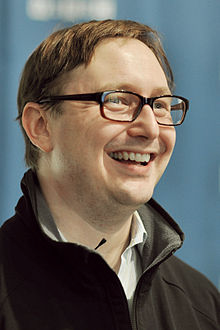 John Hodgman (“if I meet John Hodgman at a TED party…”)Do you know these expressions? Listen for context? It felt like I was stuck in a rut.…  from scratchYou might be sleep-deprived.Give it a shot.Listen for present perfect. Examples? Your 30-day challenge: Memorable 30-day challenges: 